الجمهورية الجزائرية الديمقراطية الشعبيةRépublique Algérienne Démocratique et PopulaireMinistère de l’Enseignement Supérieure Et de La Recherche Scientifique Université BATNA – 1- 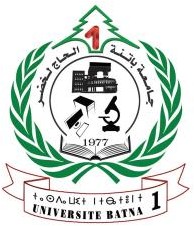 Faculté des Sciences IslamiquesVice doyen de la  pedagogieDépartement	وزارة التعليم العالي والبحث العلميجامعة باتنة1- -كلية العلوم الإسلاميةنيابة العمادة للبيداغوجيا .............. :قسمBATNA  le : 2022  /      /                                        باتـــنة في :إذن بطبع مذكرة تخرج في الماستر دفعة:2021 / 2022................................................:                  أنا الأستاذ الممضي أسفله    المشرف على الطالب(ة): ..........................................................            في مذكرة تخرج في الماستر في العلوم إسلامية، تخصص:  ..........................                                                                  بعنوان:...........................................................................................      بعد ملاحظة استيفاء  مذكرة الطالب(ة) المذكورة أعلاه الشروط الشكلية والمنهجية والموضوعية، فقد أذنت له(ا)بطبع المذكرة وتقديمها للمناقشة في الآجال المحددة.                                                                                                              إمضاء المشرف